Принято на сессииСовета депутатов 21.12.2022г.Р Е Ш Е Н И Ерп Усть-Абакан      от 23 декабря 2022 г.                                                           № 50О внесении изменений в решение Совета депутатов Усть-Абаканского района Республики Хакасия от 31.01.2019 № 2 «Об утверждении Положения об Управлении природных ресурсов, землепользования, охраны окружающей среды, сельского хозяйства и продовольствия администрации Усть-Абаканского района Республики Хакасия»На основании ходатайства Главы Усть-Абаканского района Республики Хакасия, в соответствии со статьями 23, 64 Устава муниципального образования Усть-Абаканский район, Совет депутатов Усть-Абаканского района Республики ХакасияРЕШИЛ:1. Внести в решение Совета депутатов Усть-Абаканского района Республики Хакасия от 31.01.2019 № 2 «Об утверждении Положения об Управлении природных ресурсов, землепользования, охраны окружающей среды, сельского хозяйства и продовольствия администрации Усть-Абаканского района Республики Хакасия» следующие изменения:1.1. в наименовании слово «, землепользования» исключить;1.2. в пункте 1 слово «, землепользования» исключить;1.3. в прилагаемом к решению Положении об Управлении природных ресурсов, землепользования, охраны окружающей среды, сельского хозяйства и продовольствия администрации Усть-Абаканского района Республики Хакасия:1.3.1. в наименовании слово «, землепользования» исключить;1.3.2. пункт 1.1 изложить в следующей редакции:«1.1. Управление природных ресурсов, охраны окружающей среды, сельского хозяйства и продовольствия администрации Усть-Абаканского района Республики Хакасия (далее по тексту – Управление) является структурным подразделением администрации Усть-Абаканского района Республики Хакасия, образованным в результате переименования Управления природных ресурсов, землепользования, охраны окружающей среды, сельского хозяйства и продовольствия администрации Усть-Абаканского района Республики Хакасия, является его правопреемником по всем обязательствам.»;1.3.3. в пункте 1.2 слово «, землепользования» исключить;1.3.4. в пункте 1.5:- в абзаце первом слово «, землепользования» исключить;- в абзаце втором слово «землепользования» заменить словами «сельского хозяйства»;1.3.5. в пункте 1.7 слова «рп. Усть-Абакан, улица Гидролизная, 9» заменить словами «рп Усть-Абакан, улица Гидролизная, 9, помещение 1Н»;1.3.6. в разделе 2 слово «, землепользования» исключить;1.3.7. пункт 3.1 изложить в следующей редакции:«3.1. Участие в реализации на территории Усть-Абаканского района государственной политики в сфере развития сельского хозяйства. Создание условий для развития сельского производства в поселениях, расширения рынка сельскохозяйственной продукции, сырья и продовольствия. Координация деятельности сельскохозяйственных товаропроизводителей. Обеспечение функционирования ярмарок сельскохозяйственной продукции.»;1.3.8. пункт 3.2 изложить в следующей редакции:«3.2. Определение приоритетных направлений развития агропромышленного комплекса Усть-Абаканского района. Стимулирование использования научно-технических достижений в агропромышленном комплексе, повышение конкурентоспособности сельскохозяйственной продукции.»;1.3.9. пункты 3.3, 3.4 исключить;1.3.10. пункт 3.8 изложить в следующей редакции: «3.8. Оказание содействия гражданам в осуществлении ведения личного подсобного хозяйства, реализации продукции личного подсобного хозяйства.»;1.3.11. в пункте 3.11 слова «использования и охраны» заменить словами «охраны и использования»;1.3.12. пункт 3.12 дополнить абзацем вторым следующего содержания:«Реализация полномочий администрации Усть-Абаканского района в области обращения с твердыми коммунальными отходами в соответствии с Федеральным законом от 24.06.1998 № 89-ФЗ «Об отходах производства и потребления»;1.3.13. пункт 3.15 дополнить абзацем вторым следующего содержания:«Осуществление мероприятий по охране поверхностных водных объектов, находящихся в собственности муниципального образования Усть-Абаканский район, в соответствии с законодательством Российской Федерации.»; 1.3.14. пункт 3.17 изложить в следующей редакции:«3.17. Организация сбора статистических показателей, характеризующих состояние сельского хозяйства и тенденции его развития, и предоставление указанных данных органам государственной власти в установленном ими порядке.»;1.3.15. пункт 3.19 изложить в следующей редакции:«3.19. Обеспечение исполнения муниципальным образованием Усть-Абаканский район государственных полномочий, переданных Законом Республики Хакасия от 12.02.2013 № 07-ЗРХ «О наделении органов местного самоуправления муниципальных образований Республики Хакасия отдельными государственными полномочиями по предупреждению и ликвидации болезней животных, их лечению, защите населения от болезней, общих для человека и животных».»;1.3.16. пункт 3.20  изложить в следующей редакции:«3.20. Обеспечение исполнения муниципальным образованием Усть-Абаканский район государственных полномочий, переданных Законом Республики Хакасия от 20.12.2016 № 106-ЗРХ «О наделении органов местного самоуправления муниципальных образований Республики Хакасия отдельными государственными полномочиями по организации мероприятий при осуществлении деятельности по обращению с животными без владельцев».»;1.3.17. пункт 3.21 изложить в следующей редакции:«3.21. Обеспечение реализации вопроса местного значения по принятию решений о создании, об упразднении лесничеств, создаваемых в их составе участковых лесничеств, расположенных на землях населенных пунктов сельских поселений, установлении и изменении их границ, а также осуществлению разработки и утверждения лесохозяйственных регламентов лесничеств, расположенных на землях населенных пунктов сельских поселений.»;1.3.18. пункт 3.22 исключить;1.3.19. пункт 4.1 изложить в следующей редакции:«4.1. Осуществление взаимодействия с уполномоченными органами государственной власти и организациями по вопросам воспроизводства плодородия и сохранения почв, производства высококачественной продукции растениеводства, повышения урожайности сельскохозяйственных культур. Организация осуществления мероприятий по использованию мелиоративных земель и сельскохозяйственного водоснабжения для целей орошения в сельскохозяйственных предприятиях независимо от форм собственности.»;1.3.20. пункт 4.2 изложить в следующей редакции:«4.2. Осуществление полномочий органов местного самоуправления в сфере рекультивации и консервации земель.»;1.3.21. пункты 4.3, 4.4 исключить;1.3.22. в пункте 4.6 слово «проведение» заменить словом «проведения»;1.3.23. пункт 4.9 исключить;1.3.24. пункт 4.10 изложить в следующей редакции:«4.10. Составление протоколов об административных правонарушениях, предусмотренных статьями 29, 30, 45, 45.1 – 45.4, 49, 49.1, 49.2, 50, 50(1) Закона Республики Хакасия  от 17.12.2008 № 91-ЗРХ «Об административных правонарушениях», и направление их для рассмотрения в административную комиссию Усть-Абаканского района.»;1.3.25. пункт 7.1 изложить в следующей редакции:«7.1. Деятельностью Управления руководит руководитель Управления природных ресурсов, охраны окружающей среды, сельского хозяйства и продовольствия администрации Усть-Абаканского района, который назначается на должность и освобождается от занимаемой должности Главой Усть-Абаканского района в соответствии с трудовым законодательством и законодательством о муниципальной службе.Руководитель Управления природных ресурсов, охраны окружающей среды, сельского хозяйства и продовольствия администрации Усть-Абаканского района подчиняется Главе Усть-Абаканского района и курирующему заместителю Главы администрации Усть-Абаканского района.»;1.3.26. пункт 7.3 изложить в следующей редакции:«7.3. Штатное расписание Управления утверждается приказом руководителя Управления. Изменение штатной численности Управления осуществляется на основании распоряжения администрации Усть-Абаканского района.».2. Направить настоящее решение Главе Усть-Абаканского района  Е.В. Егоровой для подписания и опубликования.3. Настоящее решение вступает в силу после его официального опубликования, за исключением подпунктов 1.1, 1.2, 1.3.1 – 1.3.4, 1.3.6, 1.3.25 пункта 1 настоящего решения.4. Подпункты 1.1, 1.2, 1.3.1 – 1.3.4, 1.3.6, 1.3.25 пункта 1 настоящего решения вступают в силу с 01.01.2023.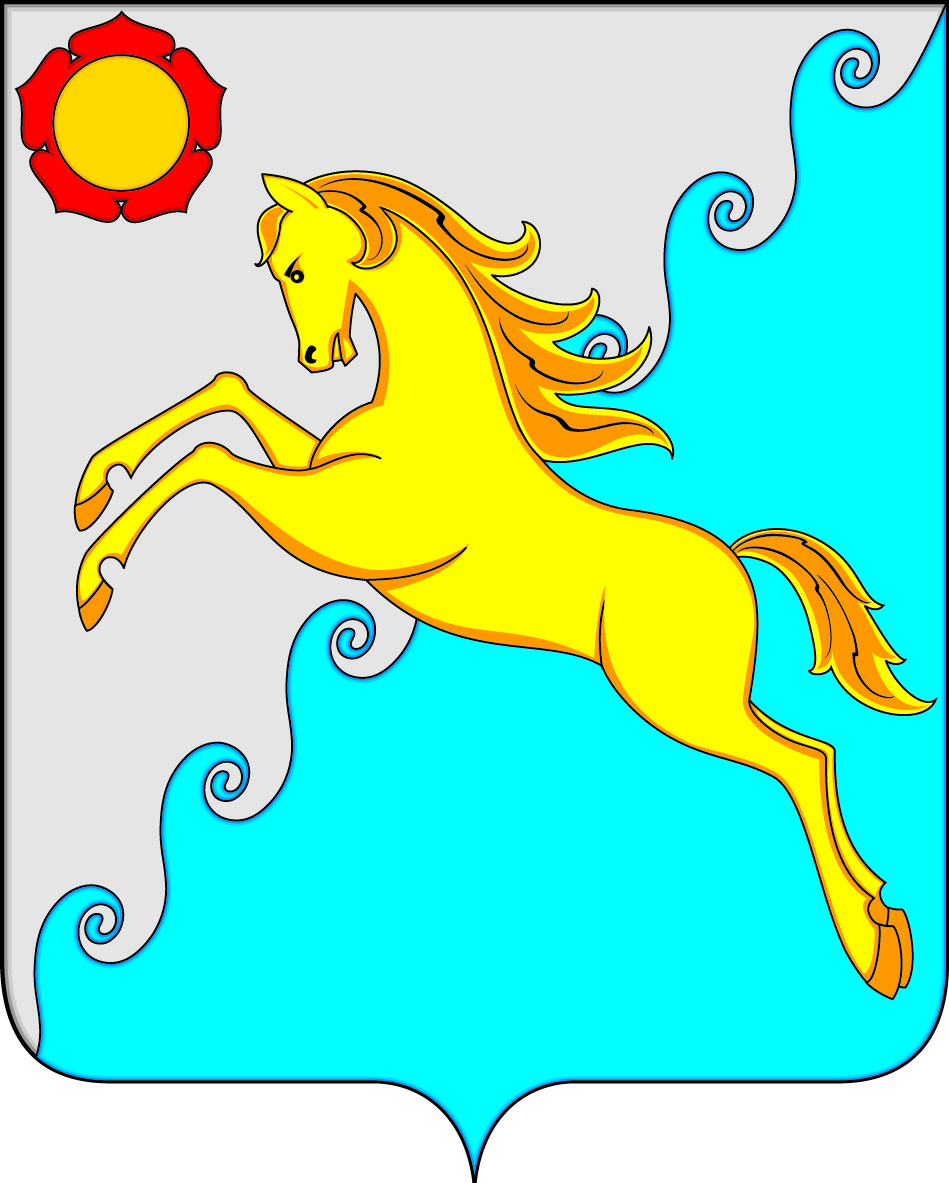 СОВЕТ ДЕПУТАТОВ УСТЬ-АБАКАНСКОГО РАЙОНАРЕСПУБЛИКИ ХАКАСИЯПредседатель Совета депутатов Усть-Абаканского района_____________ Е.Н. БаравлеваГлава Усть-Абаканского района______________ Е.В. Егорова